Casa abierta al tiempoUNIVERSIDAD AUTÓNOMA METROPOLITANAUnidad IztapalapaINSTRUCTIVO DE ADMISIÓN AL POSGRADO EN MATEMÁTICAS (Maestría y Doctorado)TODOS LOS DOCUMENTOS SOLICITADOS SE DEBERÁN SUBIR EN FORMATO PDF ENhttp://virtuami.izt.uam.mx/aulas/posgrados/ (Se recomienda usar Chrome o Firefox para mejor desempeño).1.- DOCUMENTACIÓN ADMINISTRATIVA1.1 Solicitud de admisión administrativa: Deberá ser llenada en computadora, con firma y con fotografía (que puede ser digital) y en un archivo que se nombrará SP1.pdf. El formato se obtiene en: http://www.cseuami.org/documentos/posgrado/formatos/sol_admision_posgrado1.pdf1.2 Título Profesional: De acuerdo con el nivel de ingreso (Licenciatura o Maestría), o constancia de título en trámite. Digitalizadas en un solo archivo que se nombrará TP1.pdf1.3 Certificado de Estudios Totales: De acuerdo con el nivel de ingreso (Licenciatura o Maestría), Certificado de Estudios Totales de Licenciatura o Maestría. Digitalizadas en un solo archivo que se nombrará CP1.pdf1.4 Acta de nacimiento, digitalizada en un archivo que se nombrará AN1.pdf1.5 CURP, digitalizada en un archivo que se nombrará CURP.pdf1.6 Identificación oficial con fotografía vigente (IFE-INE o pasaporte), en un archivo pdf que se nombrará como IO1.pdf1.7 Pago por cuota de admisión, el comprobante será digitalizado en un archivo que se nombrará PC1.pdfEl pago de $50.00 cincuenta pesos 00/100 M.N (candidatos mexicanos) o de $250.00 doscientos cincuenta pesos 00/100 M.N. (candidatos extranjeros), podrá ser realizado directamente en ventanilla de caja de la unidad o por vía transferencia electrónica como pago de servicios a:Banco: BanamexSucursal: 329Cuenta: 4324223Clave Interbancaria: 002180032943242235A nombre de: Universidad Autónoma MetropolitanaClave Swift: BNMXMXMM (Sólo para transferencias internacionales)2.- DOCUMENTACIÓN ACADÉMICA2.1 Solicitud de admisión académica: Deberá ser llenada en computadora, con firma, en un archivo que se nombrará SP-Aca.pdf. El formato se obtiene en:  https://cbi.izt.uam.mx/coddaa/index.php/nuevo-ingreso?id=1382.2 Carta de exposición de motivos, en formato libre, firmada, dirigido a la Comisión del Posgrado en Matemáticas, en un archivo que se nombrará CExp1.pdf2.3 Carta de dedicación de tiempo completo, en formato libre, firmada, dirigido a la Comisión del Posgrado en Matemáticas, en un archivo que se nombrará CDedic1.pdf2.4 Cartas de recomendación, en el formato disponible en la página https://cbi.izt.uam.mx/coddaa/index.php/nuevo-ingreso?id=138. Al menos dos, digitalizadas en un solo archivo que se nombrará CRef.pdf Si el referente lo prefiere, puede enviar directamente la carta por e-mail a: pmat@xanum.uam.mx con copia a pdiv@xanum.uam.mx2.5 Curriculum Vitae, digitalizado en un archivo que se nombrará CV1.pdf2.6 Constancia de calificaciones con porcentaje de avance (sólo en caso de no contar con certificado total), en un solo archivo que se nombrará CCalif.pdf2.7 Protocolo de investigación. Indicar no aplica (NA) para maestría, pues no se requiere. Para Doctorado es indispensable y debe ir avalado por el profesor del núcleo académico con el que se ha trabajado. El documento digitalizado se nombrará PROTOCOLO.pdf. 3.-PARA CANDIDATOS EXTRANJEROS3.1. Solicitud de Revalidación de Estudios Para aspirantes extranjeros o con estudios de posgrado previos realizados en el extranjero, que se nombrará RR.pdf. Mayor información en:  https://dse.uam.mx/index.php/tramites-y-servicios/revalidacion-de-estudios 3.2 Estancia Legal Comprobante de estancia legal vigente o constancia de que se encuentra en trámite. Éste se nombrará LE.pdf, sólo para candidatos extranjeros. Este documento deberá ser enviado por correo electrónico a  tramitereeae@correo.uam.mx con copia para pdiv@xanum.uam.mx y csepo@xanum.uam.mxSI FUERA NECESARIO, SE DEBERÁN ENTREGAR EN FORMA FÍSICA LOS DOCUMENTOS ADMINISTRATIVOS SOLICITADOS EN LA OFICINA DE POSGRADO DE LA COORDINACIÓN DE SISTEMAS ESCOLARES DE LA UNIDADEn caso de ser aceptado en el programa de posgrado, deberán cubrirse las siguientes cuotas:Las cuotas están sujetas a cambios por parte del Patronato.Dra. María de Lourdes Palacios Fabila		Lic. César Hernández Vázquez            	        M. en C. Ma. Iseo González ChristenCoordinadora del Posgrado en 	         	Oficina de Posgrado                                      Asistencia de PosgradoMatemáticas C.B.I.                                        	Coordinación de Sistemas Escolares            División de C.B.I.Edif. AT. Cubículo 308                                     	Edif. B. Planta Baja                                        Edif. T. Cubículo 133Tel.: 55 5804 4600 ext. 3306                              	Tel.: 55 5804 4600 ext.4887                          Tel.: 55 5804 4600 ext. 4605, pmat@xanum.uam.mx 		         	 csepo@xanum.uam.mx                                pdiv@xanum.uam.mxhttp://pmat.izt.uam.mx                                                                                                   	        pdivuami@gmail.comMEXICANOSEXTRANJEROSInscripción anual            85.62$428.10Inscripción trimestral            $85.62$428.10Valor por crédito a cursar           $14.27$ 71.35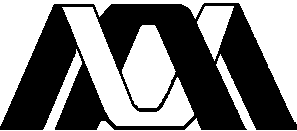 